1. Abierto/a – ____________________________2. Cerrado/a – ____________________________3. Cansado/a – ____________________________4. Nervioso/a – ____________________________5. Contento/a – ___________________________6. Triste – ________________________________7. Frío/a- _________________________________8. Caliente – ______________________________9. Enfermo/a – ____________________________10. Ocupado/a – ___________________________11. Libre – ________________________________12. Apurado/a – ___________________________13. Loco/a – ______________________________14. Limpio/a – _____________________________15. Sucio/a – ______________________________16. Enojado/a – ___________________________17. Feliz – ________________________________18. Preocupado/a – ________________________19. Entusiasmado/a – _______________________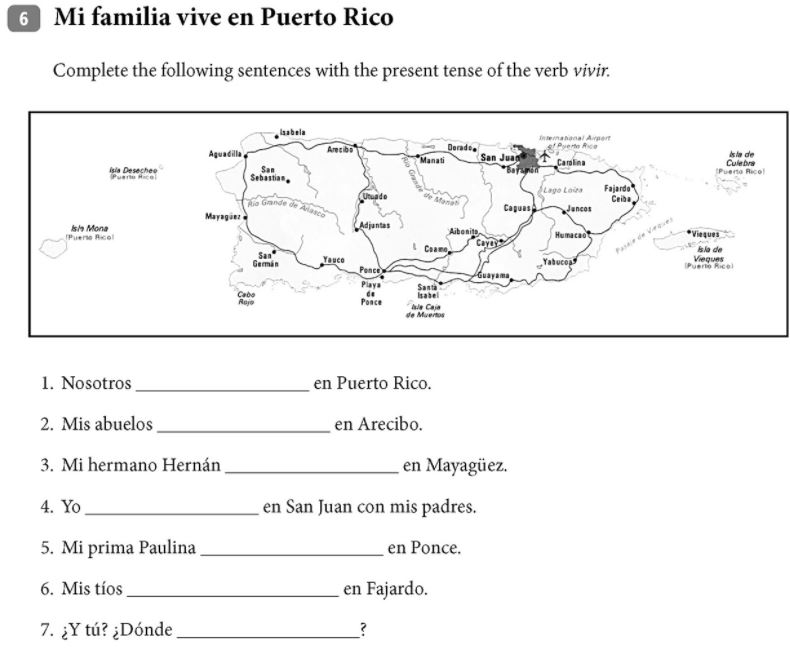 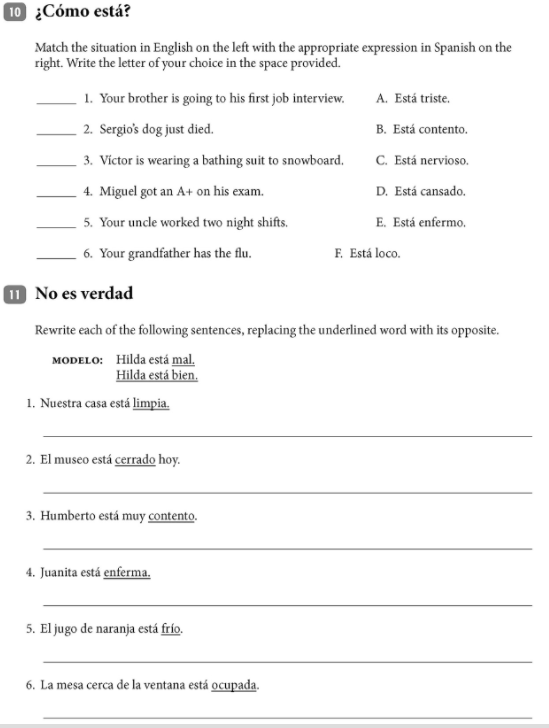 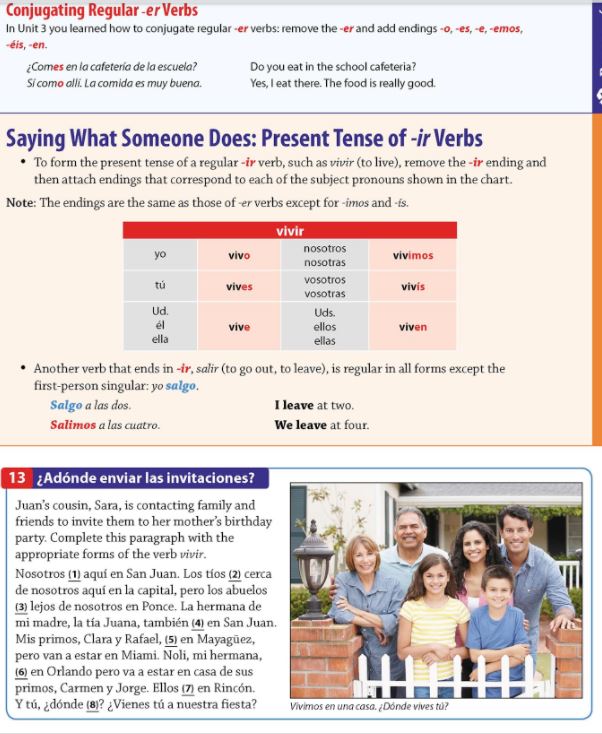 